Рекомендации родителям по выполнению домашних заданий.                                                                                                Лексическая тема: «Домашние животные»(Записать за ребенком ответы)1 Словарь по теме. Существительные: животное, лошадь, конь, жеребёнок, жеребята; корова, бык, телёнок, телята; овца, баран, ягнёнок, коза, козёл, козлёнок, козлята; свинья, боров, поросёнок, поросята; собака, пёс, щенок, щенята; кошка, кот, котёнок, котята; голова, морда, уши, тело, четыре лапы (ноги), рога, шерсть, хвост; дом, человек, польза; шерсть, мясо, молоко, кожа.Признаки: травоядные, млекопитающие, домашние, нужные, полезные, добрые.Действия: заводить, кормить, ухаживать, охранять, любить, ржать, мычать, блеять, мекать, хрюкать, лаять, мяукать.2. Игра «Кто как выглядит?»Расскажи о том, какие части тела есть у домашних животных.Образец. Части тела у коровы - голова (рога, уши, глаза, нос, рот), туловище, ноги, копыта, хвост.У лошади -_3.Упражнение «Назови ласково»: Назови ласково папу, маму и детеныша каждого домашнего животного.Кот — котик, кошка — кошечка, котенок — котеночек.Пес — ...     , собака — ...      , щенок — ....	Бык — ..      ., корова — ...     , теленок — ....  Козел — ...     , коза — ...       , козленок — ....	Баран — ...       , овца — ...     , ягненок — ....4. Игра «Кто что кушает?»Расскажи о том, какую еду любят кушать разные животные. Образец. Собака любит есть мясо, кости.(Кошка _                                                          Корова _Свинья _Лошадь _5. Игра «Кто как голос подаёт?»Расскажи по образцу о том, как подают голос разные животные. Образец. Корова мычит - «му-у-у".Свинья _ (хрюкает — «хрю-хрю»)___________________________________________________________Собака (лает — «гав-гав»).______________________________________________________________Овца_ (мекает — «ме-е-е»).________________________________________________________________Коза_ (блеет — «бе-е-е»)._________________________________________________________________Лошадь_ (ржет — «иго-го»).________________________________________________________________Кошка_ (мяукает — «мяу-мяу»).______________________________________________________________6. Игра «Семьи  животных».Назови членов семей различных домашних животных. Образец. Корова, бык, телёнок.Свинья_ (боров, поросёнок).Овца_ (баран, ягнёнок).Лошадь_ (конь, жеребёнок).Коза_ (козёл, козлёнок).Собака_ (пес, щенок).7. Игра «Кто какую пользу приносит?»Расскажи о том, какую пользу приносят различные животные.Образец. Корова даёт нам молоко, кефир, масло, сметану, творог, ряженку, мясо - говядину, бычью кожу.Собака – .Овца – .Лошадь - _ .Кошка -_ .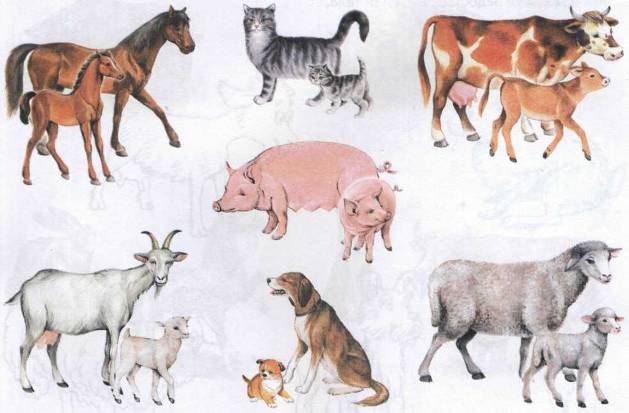 5.	Упражнение «Кто как голос подает?»: Закончи предложения.Корова — мычит.
Кошка — ....	Собака — ....	Лошадь — ....	Свинья — ....6.	Упражнение «Подбирай, называй, запоминай»: Закончи предложения (подбери и
назови как можно больше слов-действий).Собака (что делает?) — нюхает, рычит, грызет, охраняет...
Лошадь (что делает?) — ....	Свинья (что делает?) — ....7.	Упражнение «Что забыл нарисовать художник?»: Кого нарисовал художник? Чего
не хватает у каждого животного? {У кролика не хватает ушей. И т. д.) Помоги художнику. Дорисуй недостающие части тела.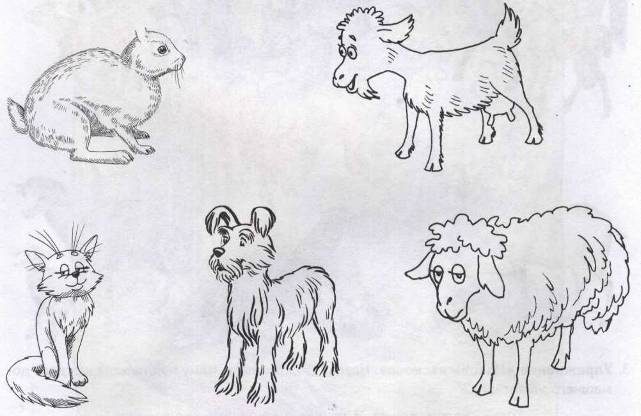 8. Упражнение «Скажи одним словом»: Закончи предложения:У козы нет рогов. Она безрогая. Ты дорисовал рога, и теперь она рогатая. У кролика нет ушей. Он .... Ты дорисовал уши, и теперь он .... У кошки нет хвоста. Она .... Ты дорисовал хвост, и теперь она ....9. У маленького поросенка праздник. Решили домашние животные поздравить его с днем рождения. Посмотри на картинку. Назови животных, которые пришли к поросенку на праздник. Как называются их домики? Соедини каждое животное с его домиком цветной линией-дорожкой. Как ты думаешь, что подарил каждый из гостей поросенку? (Соедини линиями гостей и их подарки).10. Упражнение «Считай и называй»: К поросенку пришло много гостей. Помоги поросенку посчитать (запиши в кружки или обозначь количество точками) и назвать их. (К поросенку пришли четыре кошки. И т.д.)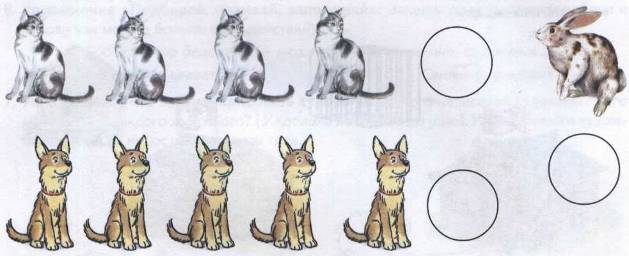 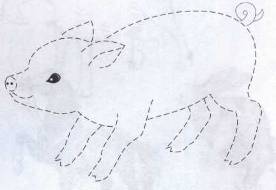 11.	Упражнение «Портрет на па
мять»: Решили животные нарисовать
портрет поросенка на память. Обведи поросенка по пунктирным линиям.
Раскрась его.12.	Упражнение «Расскажи-ка»: Со
ставь рассказы о домашних животных по предложенному плану.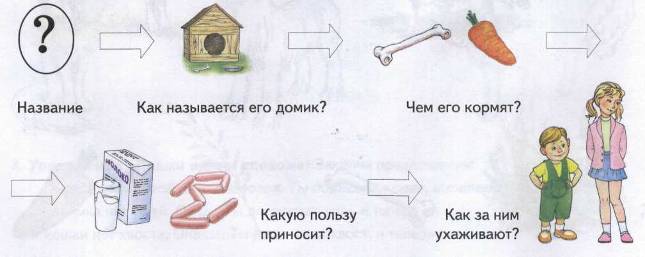 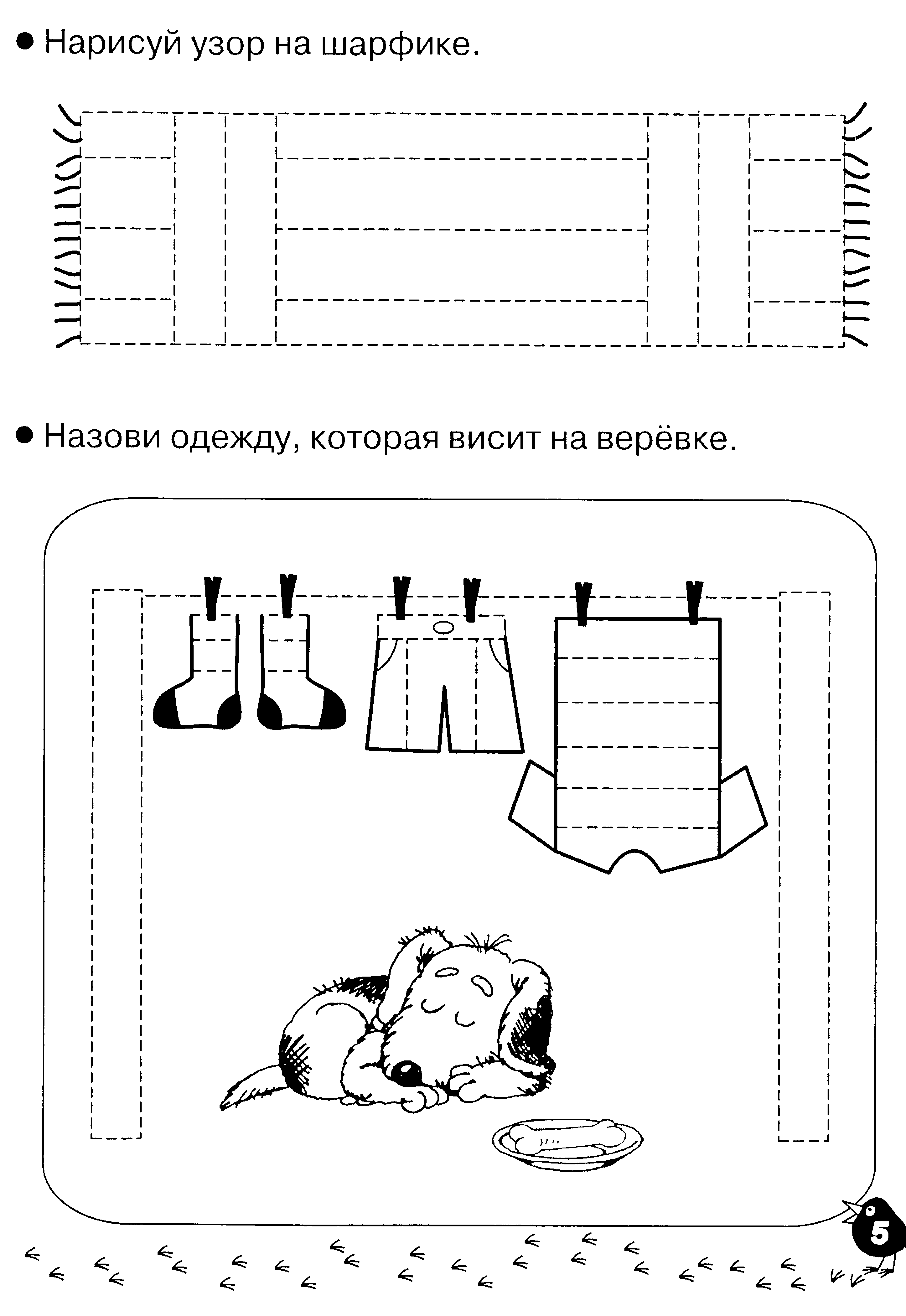 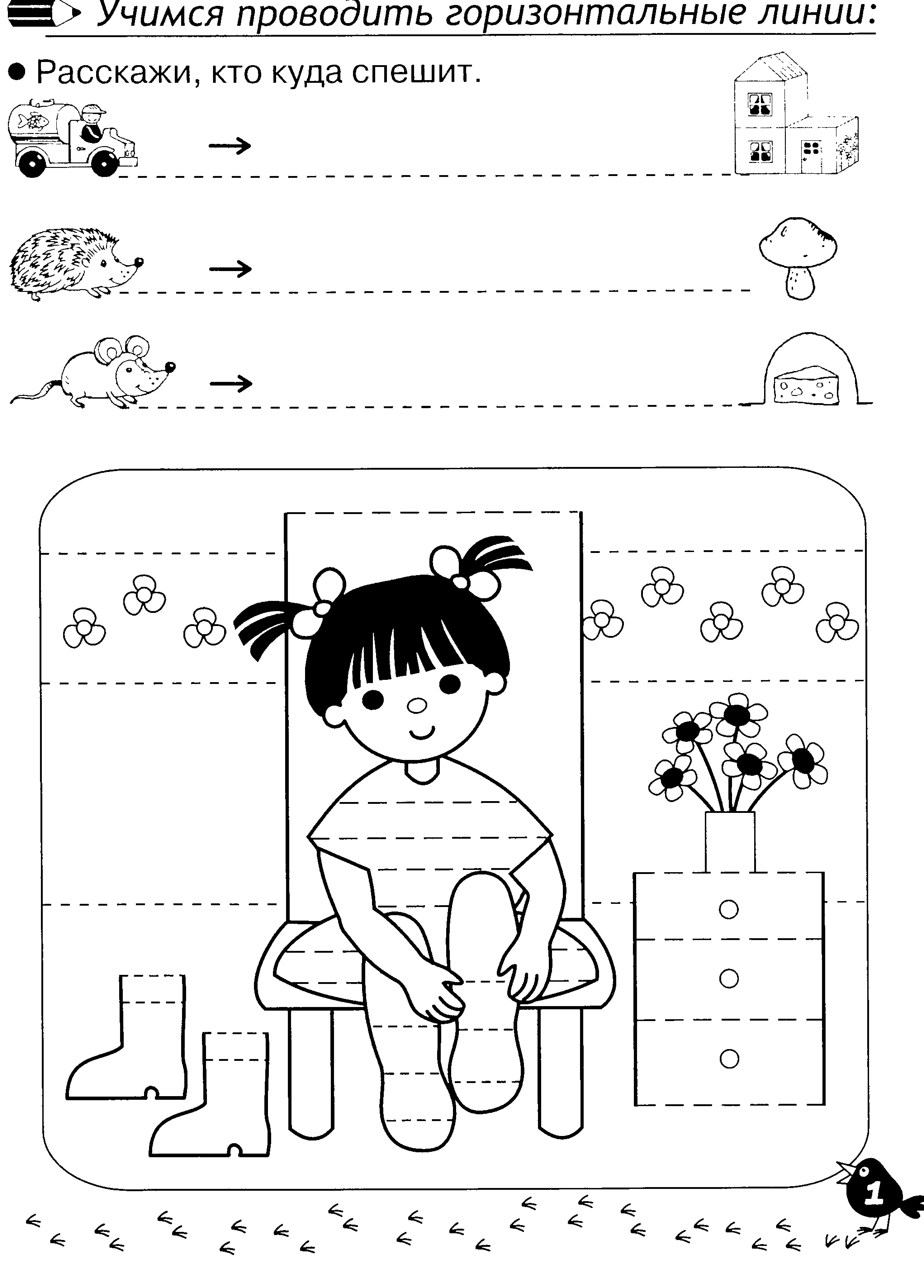 